N L P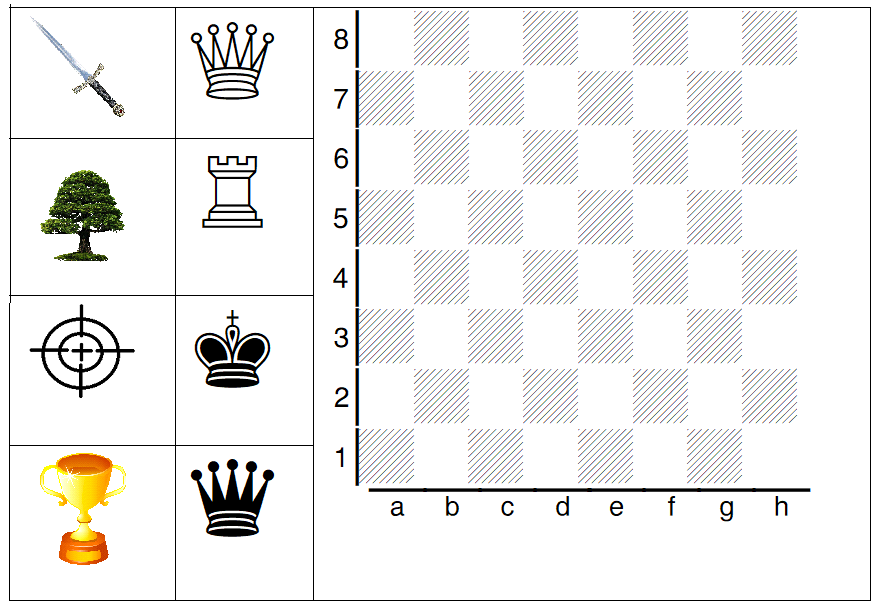 Нарисуй    засаду на шахматной диаграмме по условию задачи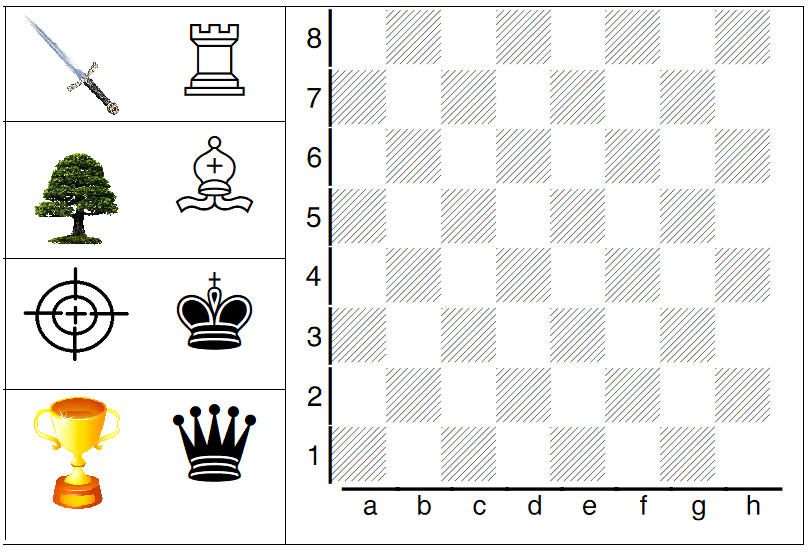 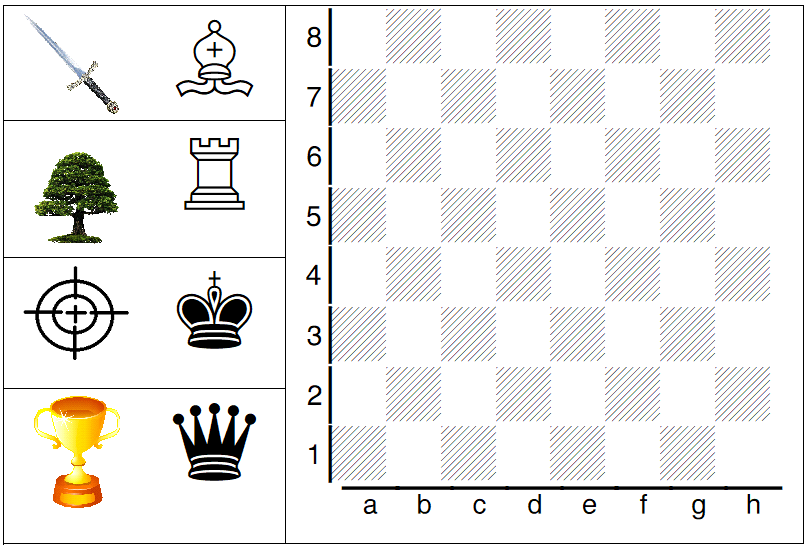 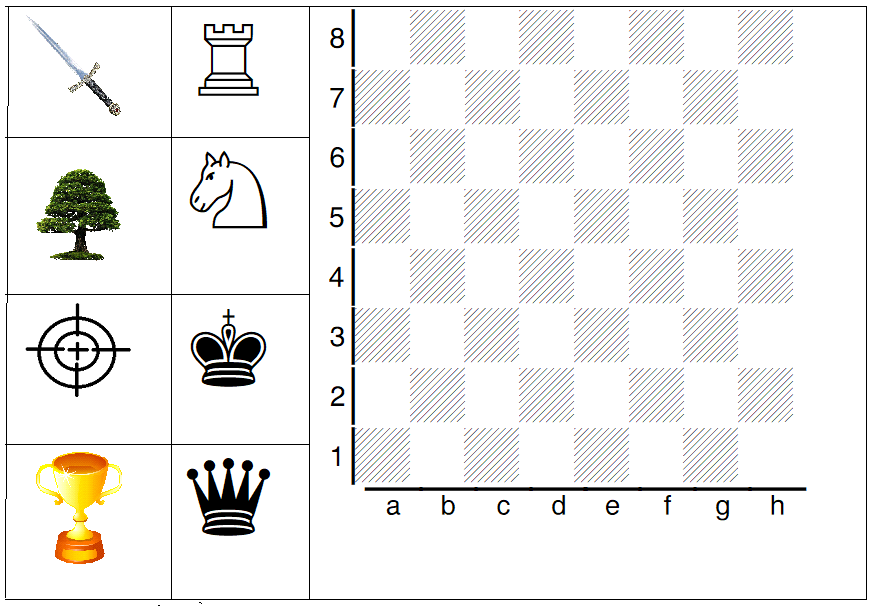 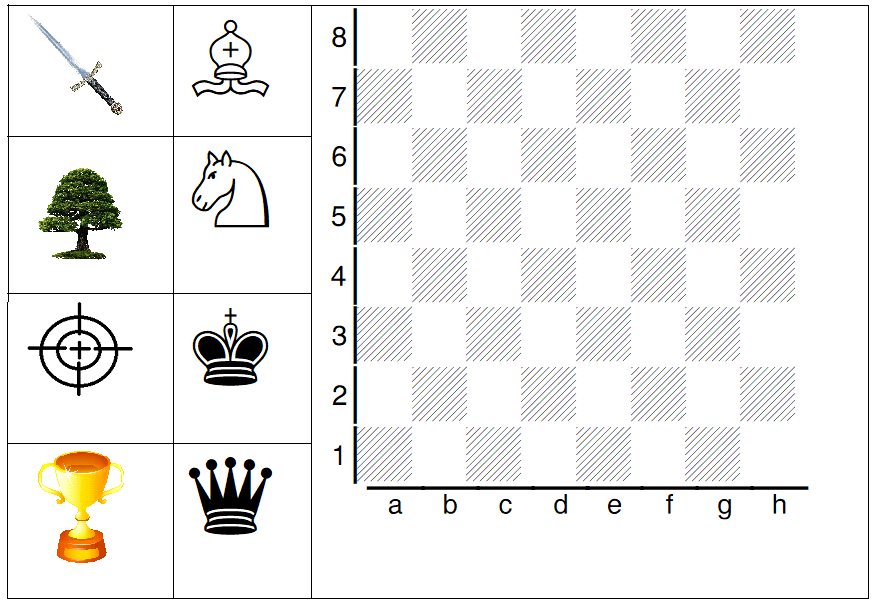 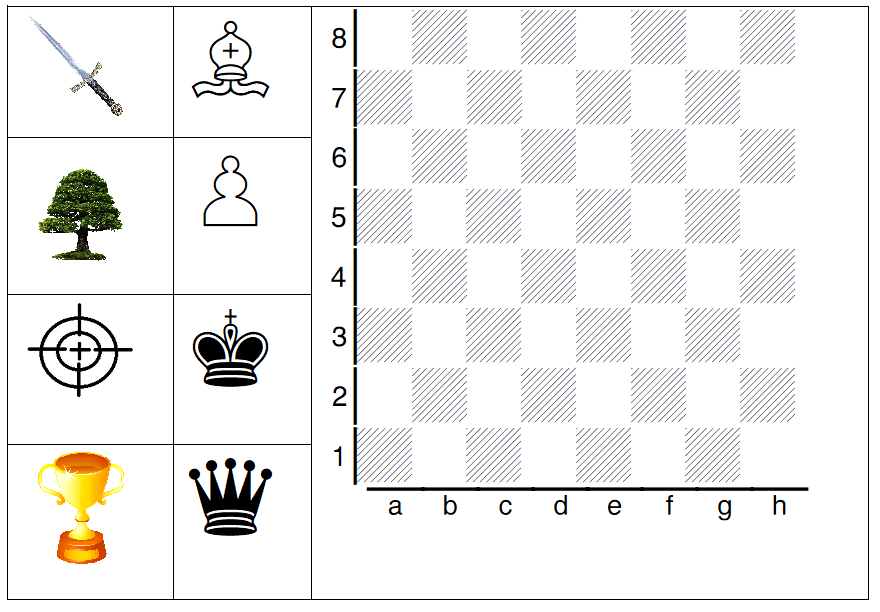 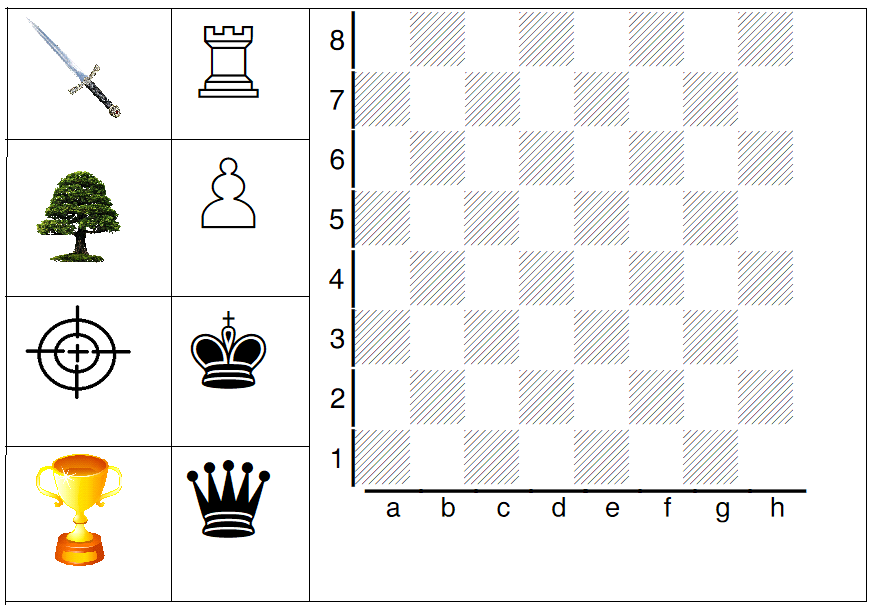 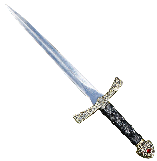 Q8 + + + +7+ + + + 6 + + + +5+ + + + 4 + + + +3+ + + + 2 + + + +1+ + + +  abcdefgh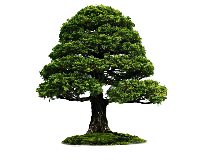 R8 + + + +7+ + + + 6 + + + +5+ + + + 4 + + + +3+ + + + 2 + + + +1+ + + +  abcdefgh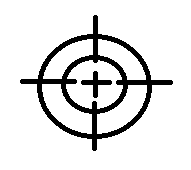 k8 + + + +7+ + + + 6 + + + +5+ + + + 4 + + + +3+ + + + 2 + + + +1+ + + +  abcdefgh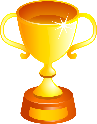 q8 + + + +7+ + + + 6 + + + +5+ + + + 4 + + + +3+ + + + 2 + + + +1+ + + +  abcdefgh